ДЕПАРТАМЕНТ ОБРАЗОВАНИЯ, КУЛЬТУРЫ И СПОРТАНЕНЕЦКОГО АВТОНОМНОГО ОКРУГАПРИКАЗот 11 апреля 2023 г. N 27ОБ УТВЕРЖДЕНИИ ПЕРЕЧНЯ ДЕТАЛИЗИРОВАННЫХ МЕРОПРИЯТИЙГОСУДАРСТВЕННОЙ ПРОГРАММЫ НЕНЕЦКОГО АВТОНОМНОГО ОКРУГА"РАЗВИТИЕ КУЛЬТУРЫ" НА 2023 ГОД И НА ПЛАНОВЫЙ ПЕРИОД2024 И 2025 ГОДОВВ соответствии с законом Ненецкого автономного округа от 22.12.2022 N 372-ОЗ "Об окружном бюджете на 2023 год и на плановый период 2024 и 2025 годов", руководствуясь пунктом 4 Порядка разработки, реализации и оценки эффективности государственных программ Ненецкого автономного округа, утвержденного постановлением Администрации Ненецкого автономного округа от 23.07.2014 N 267-п, приказываю:1. Утвердить перечень детализированных мероприятий государственной программы Ненецкого автономного округа "Развитие культуры" на 2023 и на плановый период 2024 и 2025 годов согласно Приложению.2. Настоящий приказ вступает в силу со дня его подписания и распространяет свое действие на правоотношения, возникшие с 01.01.2023.Руководитель Департаментаобразования, культуры и спортаНенецкого автономного округаА.Г.ПУСТОВАЛОВПриложениек приказу Департаментаобразования, культуры и спортаНенецкого автономного округаот 11.04.2023 N 27"Об утверждении перечнядетализированных мероприятийгосударственной программыНенецкого автономного округа"Развитие культуры" на 2023 год иплановый период 2024 и 2025 годов"ПЕРЕЧЕНЬДЕТАЛИЗИРОВАННЫХ МЕРОПРИЯТИЙ ГОСУДАРСТВЕННОЙ ПРОГРАММЫНЕНЕЦКОГО АВТОНОМНОГО ОКРУГА "РАЗВИТИЕ КУЛЬТУРЫ" НА 2023 ГОДИ НА ПЛАНОВЫЙ ПЕРИОД 2024 И 2025 ГОДОВ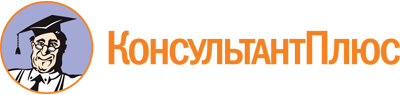 Приказ Департамента ОК и С НАО от 11.04.2023 N 27
"Об утверждении перечня детализированных мероприятий государственной программы Ненецкого автономного округа "Развитие культуры" на 2023 год и на плановый период 2024 и 2025 годов"Документ предоставлен КонсультантПлюс

www.consultant.ru

Дата сохранения: 17.06.2023
 N п/пНаименование основного мероприятияНаименование участникаНаименование детализированного мероприятияСрок начала реализации мероприятия (месяц)Срок окончания реализации мероприятия (месяц)Объем бюджетных ассигнований по годам реализации (тыс. рублей)Объем бюджетных ассигнований по годам реализации (тыс. рублей)Объем бюджетных ассигнований по годам реализации (тыс. рублей)N п/пНаименование основного мероприятияНаименование участникаНаименование детализированного мероприятияСрок начала реализации мероприятия (месяц)Срок окончания реализации мероприятия (месяц)2023 год2024 год2025 год123456789Всего по государственной программеВсего по государственной программеВсего по государственной программеВсего по государственной программеянварьдекабрь944 947,0872 505,80871 157,90Подпрограмма 1 - Проведение государственной политики в области культурыПодпрограмма 1 - Проведение государственной политики в области культурыДепартамент образования, культуры и спорта Ненецкого автономного округа, государственные бюджетные учреждения культуры Ненецкого автономного округа-январьдекабрь933 631,10870 963,40869 839,201.Основное мероприятие "Проведение государственной политики и отраслевое управление в сфере культуры и искусства"Государственные бюджетные учреждения культуры Ненецкого автономного округа_январьдекабрь897 357,00869 846,70869 839,201.1.ГБУК "Этнокультурный центр Ненецкого автономного округа"Обеспечение выполнения государственного задания государственными учреждениями культурыянварьдекабрь67 032,6067 032,6067 032,601.1.ГБУК "Музейное объединение Ненецкого автономного округа"Обеспечение выполнения государственного задания государственными учреждениями культурыапрельдекабрь75 309,4075 309,4075 309,401.1.ГБУК НАО "Ненецкая центральная библиотека им. А.И.Пичкова"Обеспечение выполнения государственного задания государственными учреждениями культурыянварьдекабрь96 048,7096 048,7096 048,701.1.ГБУ НАО "Дирекция по эксплуатации зданий учреждений культуры"Обеспечение выполнения государственного задания государственными учреждениями культурыянварьдекабрь131 139,80131 139,80131 139,801.1.ГБУК НАО "Дворец культуры "Арктика"Обеспечение выполнения государственного задания государственными учреждениями культурыянварьдекабрь182 472,90182 472,90182 472,901.1.ГБУК НАО "Клуб "Созвездие" п. Искателей"Обеспечение выполнения государственного задания государственными учреждениями культурыянварьдекабрь26 547,9026 547,9026 547,901.1.ГБУК НАО "Дом культуры поселка Амдерма"Обеспечение выполнения государственного задания государственными учреждениями культурыянварьдекабрь5 324,305 324,305 324,301.1.ГБУК НАО "Дом культуры деревни Андег"Обеспечение выполнения государственного задания государственными учреждениями культурыянварьдекабрь2 319,002 319,002 319,001.1.ГБУК НАО "Великовисочный центральный Дом культуры"Обеспечение выполнения государственного задания государственными учреждениями культурыянварьдекабрь18 737,9018 737,9018 737,90ГБУК НАО "Несский дом народного творчества"январьдекабрь13 632,4013 632,4013 632,40ГБУК НАО "Культурный центр имени А.С.Савинковой"январьдекабрь7 168,907 168,907 168,90ГБУК НАО "Дом культуры поселка Усть-Кара"январьдекабрь2 688,802 688,802 688,80ГБУК НАО "Дом культуры поселка Бугрино"январьдекабрь3 483,403 483,403 483,40ГБУК НАО "Омский центральный Дом культуры"январьдекабрь12 288,7012 288,7012 288,70ГБУК НАО "Пешский центральный Дом культуры"январьдекабрь13 520,5013 520,5013 520,50ГБУК НАО "Дом культуры песелка Красное"январьдекабрь16 348,0016 348,0016 348,00ГБУК НАО "Пустозерский центральный Дом культуры"январьдекабрь12 810,6012 810,6012 810,60ГБУК НАО "Тельвисочный социально-культурный центр "Престиж"январьдекабрь21 568,8021 568,8021 568,80ГБУК НАО "Тиманский центральный Дом культуры"январьдекабрь10 523,9010 523,9010 523,90ГБУК НАО "Информационно-досуговый центр поселка Хорей-Вер"январьдекабрь7 066,007 066,007 066,00ГБУК НАО "Харутинский сельский центр культуры и досуга"январьдекабрь5 082,505 082,505 082,50ГБУК НАО "Дом культуры села Шойна"январьдекабрь4 372,104 372,104 372,10ГБУК НАО "Дом культуры поселка Каратайка"январьдекабрь8 025,108 025,108 025,10Всего по п. 1.1Всего по п. 1.1Всего по п. 1.1Всего по п. 1.1Всего по п. 1.1Всего по п. 1.1743 512,20743 512,20743 512,201.2.ГБУК "Этнокультурный центр Ненецкого автономного округа"Выплата компенсации расходов на оплату стоимости проезда и провоза багажа к месту использования отпуска и обратноянварьдекабрь1 500,40900,20900,201.2.ГБУК "Музейное объединение Ненецкого автономного округа"Выплата компенсации расходов на оплату стоимости проезда и провоза багажа к месту использования отпуска и обратноапрельдекабрь1 739,101 043,501 043,50ГБУК НАО "Ненецкая центральная библиотека им. А.И.Пичкова"январьдекабрь2 182,401 309,401 309,40ГБУ НАО "Дирекция по эксплуатации зданий учреждений культуры"январьдекабрь4 194,302 516,602 516,60ГБУК НАО "Дворец культуры "Арктика"январьдекабрь3 512,302 107,402 107,40ГБУК НАО "Клуб "Созвездие" п. Искателей"январьдекабрь613,80368,30368,30ГБУК НАО "Дом культуры поселка Амдерма"январьдекабрь44,7026,8026,80ГБУК НАО "Великовисочный центральный Дом культуры"январьдекабрь124,7074,8074,80ГБУК НАО "Несский дом народного творчества"январьдекабрь495,00297,00297,00ГБУК НАО "Культурный центр имени А.С.Савинковой"январьдекабрь280,00168,00168,00ГБУК НАО "Дом культуры поселка Усть-Кара"январьдекабрь104,8062,9062,90ГБУК НАО "Дом культуры поселка Бугрино"январьдекабрь213,10127,90127,90ГБУК НАО "Омский центральный Дом культуры"январьдекабрь233,80140,30140,30ГБУК НАО "Пешский центральный Дом культуры"январьдекабрь268,90161,30161,30ГБУК НАО "Дом культуры песелка Красное"январьдекабрь266,30159,80159,80ГБУК НАО "Пустозерский центральный Дом культуры"январьдекабрь189,80113,90113,90ГБУК НАО "Тельвисочный социально-культурный центр "Престиж"январьдекабрь252,50151,50151,50ГБУК НАО "Тиманский центральный Дом культуры"январьдекабрь391,50234,90234,90ГБУК НАО "Информационно-досуговый центр поселка Хорей-Вер"январьдекабрь263,00157,80157,80ГБУК НАО "Харутинский сельский центр культуры и досуга"январьдекабрь136,5081,9081,90ГБУК НАО "Дом культуры села Шойна"январьдекабрь105,5063,3063,30ГБУК НАО "Дом культуры поселка Каратайка"январьдекабрь283,80170,30170,30Всего по п. 1.2Всего по п. 1.2Всего по п. 1.2Всего по п. 1.2Всего по п. 1.2Всего по п. 1.217 396,210 437,8010 437,801.3.ГБУК "Музейное объединение Ненецкого автономного округа"Выплата возмещения затрат по коммунальным услугамапрельдекабрь3 647,603 647,603 647,601.3.ГБУК НАО "Ненецкая центральная библиотека им. А.И.Пичкова"Выплата возмещения затрат по коммунальным услугамянварьдекабрь14 021,8014 021,8014 021,801.3.ГБУ НАО "Дирекция по эксплуатации зданий учреждений культуры"Выплата возмещения затрат по коммунальным услугамянварьдекабрь699,80699,80699,801.3.ГБУК НАО "Дворец культуры "Арктика"Выплата возмещения затрат по коммунальным услугамянварьдекабрь9 656,709 656,709 656,701.3.ГБУК НАО "Клуб "Созвездие" п. Искателей"Выплата возмещения затрат по коммунальным услугамянварьдекабрь868,90868,90868,90ГБУК НАО "Дом культуры поселка Амдерма"январьдекабрь2 895,502 895,502 895,50ГБУК НАО "Дом культуры деревни Андег"январьдекабрь2 960,502 960,502 960,50ГБУК НАО "Великовисочный центральный Дом культуры"январьдекабрь12 046,5012 046,5012 046,50ГБУК НАО "Несский дом народного творчества"январьдекабрь3 859,103 859,103 859,10ГБУК НАО "Культурный центр имени А.С.Савинковой"январьдекабрь3 507,103 507,103 507,10ГБУК НАО "Дом культуры поселка Усть-Кара"январьдекабрь3 100,703 100,703 100,70ГБУК НАО "Дом культуры поселка Бугрино"январьдекабрь295,00295,00295,00ГБУК НАО "Омский центральный Дом культуры"январьдекабрь4 603,404 603,404 603,40ГБУК НАО "Пешский центральный Дом культуры"январьдекабрь8 116,008 116,008 116,00ГБУК НАО "Дом культуры песелка Красное"январьдекабрь4 379,304 379,304 379,30ГБУК НАО "Пустозерский центральный Дом культуры"январьдекабрь8 626,908 626,908 626,90ГБУК НАО "Тельвисочный социально-культурный центр "Престиж"январьдекабрь8 420,108 420,108 420,10ГБУК НАО "Тиманский центральный Дом культуры"январьдекабрь6 410,606 410,606 410,60ГБУК НАО "Информационно-досуговый центр поселка Хорей-Вер"январьдекабрь5 569,605 569,605 569,60ГБУК НАО "Харутинский сельский центр культуры и досуга"январьдекабрь3 484,603 484,603 484,60ГБУК НАО "Дом культуры села Шойна"январьдекабрь2 582,602 582,602 582,60ГБУК НАО "Дом культуры поселка Каратайка"январьдекабрь4 568,504 568,504 568,50Всего по п. 1.3Всего по п. 1.3Всего по п. 1.3Всего по п. 1.3Всего по п. 1.3Всего по п. 1.3114 320,80114 320,80114 320,801.4.ГБУК "Музейное объединение Ненецкого автономного округа"Приобретение основных средствянварьдекабрь264,800,000,001.4.ГБУК НАО "Омский центральный Дом культуры"Приобретение основных средствянварьдекабрь55,000,000,001.4.ГБУК НАО "Ненецкая центральная библиотека им. А.И.Пичкова"Приобретение основных средствапрельдекабрь438,000,000,001.4.ГБУК НАО "Тельвисочный социально-культурный центр "Престиж"Приобретение основных средствянварьдекабрь375,000,000,00Всего по п. 1.4Всего по п. 1.4Всего по п. 1.4Всего по п. 1.4Всего по п. 1.4Всего по п. 1.41 132,800,000,001.5.ГБУК НАО "Ненецкая центральная библиотека им. А.И.Пичкова"Проведение текущего и капитального ремонтаянварьдекабрь602,300,000,001.5.ГБУК НАО "Дворец культуры "Арктика"Проведение текущего и капитального ремонтаянварьдекабрь18 816,800,000,00Всего по п. 1.5Всего по п. 1.5Всего по п. 1.5Всего по п. 1.5Всего по п. 1.5Всего по п. 1.519 419,100,000,001.6.ГБУК НАО "Пешский центральный Дом культуры"Обеспечение развития и укрепления материально-технической базы домов культуры в населенных пунктах с числом жителей до 50 тысяч человекянварьдекабрь787,95787,95784,201.6.ГБУК НАО "Пустозерский центральный Дом культуры"Обеспечение развития и укрепления материально-технической базы домов культуры в населенных пунктах с числом жителей до 50 тысяч человекянварьдекабрь787,95787,95784,20Всего по п. 1.6Всего по п. 1.6Всего по п. 1.6Всего по п. 1.6Всего по п. 1.6Всего по п. 1.61 575,901 575,901 568,402.Региональный проект "Обеспечение качественного нового уровня развития инфраструктуры культуры ("Культурная среда")ГБУК НАО "Пешский центральный Дом культуры"январьдекабрь25 157,400,000,002.Региональный проект "Обеспечение качественного нового уровня развития инфраструктуры культуры ("Культурная среда")ГБУК "Музейное объединение Ненецкого автономного округа"январьдекабрь1 116,701 116,700,002.Региональный проект "Обеспечение качественного нового уровня развития инфраструктуры культуры ("Культурная среда")ГБУК НАО "Ненецкая центральная библиотека им. А.И.Пичкова"январьдекабрь10 000,000,000,00Всего по п. 2Всего по п. 2Всего по п. 2Всего по п. 2Всего по п. 2Всего по п. 236 274,101 116,700,00Подпрограмма 3 - Сохранение и развитие культуры Ненецкого автономного округаПодпрограмма 3 - Сохранение и развитие культуры Ненецкого автономного округаДепартамент образования, культуры и спорта Ненецкого автономного округ, государственные бюджетные учреждения культуры-январьдекабрь9 793,41 542,401 318,703.1Основное мероприятие "Поддержка творческих инициатив, а также выдающихся деятелей, организаций в сфере культуры"Департамент образования, культуры и спорта Ненецкого автономного округаФинансовое стимулирование граждан за особые достижения в сфере культуры на территории Ненецкого автономного округамартапрель100,00100,00100,003.1Основное мероприятие "Поддержка творческих инициатив, а также выдающихся деятелей, организаций в сфере культуры"Департамент образования, культуры и спорта Ненецкого автономного округаГранты в форме субсидий социально ориентированным некоммерческим организациям, осуществляющим деятельность в сфере культурымартмай1 000,001 000,001 000,003.2Основное мероприятие "Организация культурно-досуговой деятельности и сохранение народной культуры"ГБУК "Этнокультурный центр Ненецкого автономного округа"Издание детского журнала на русском и ненецком языках "Пунушка" (N 37, 38)январьдекабрь321,000,000,003.2Основное мероприятие "Организация культурно-досуговой деятельности и сохранение народной культуры"ГБУК НАО "Тельвисочный социально-культурный центр "Престиж"Межмуниципальный съезжий праздник "Россия песней отзовется" клубов общения пенсионеров НАОмайиюнь299,200,000,003.2Основное мероприятие "Организация культурно-досуговой деятельности и сохранение народной культуры"ГБУК НАО "Тельвисочный социально-культурный центр "Престиж"Региональный конкурс художественного слова "Зеркало души"январьфевраль181,400,000,003.2Основное мероприятие "Организация культурно-досуговой деятельности и сохранение народной культуры"ГБУК НАО "Тельвисочный социально-культурный центр "Престиж"Региональный детский фестиваль песни и музыки "ДО-МИ-СОЛЬка"январьфевраль252,200,000,003.2Основное мероприятие "Организация культурно-досуговой деятельности и сохранение народной культуры"ГБУК НАО "Тельвисочный социально-культурный центр "Престиж"Открытый региональный фестиваль народной песни "Звени и пой, златая Русь!"январьфевраль262,500,000,003.2Основное мероприятие "Организация культурно-досуговой деятельности и сохранение народной культуры"ГБУК НАО "Омский центральный Дом культуры"Межмуниципальный фестиваль военно-патриотической песни "Дорогами отцов-героев", посвященный 80-летию Сталинградской битвыянварьмарт122,700,000,003.2Основное мероприятие "Организация культурно-досуговой деятельности и сохранение народной культуры"ГБУК НАО "Дом культуры поселка Красное"Межмуниципальный праздник "Заполярная финноугория", посвященный Дням родственных финно-угорских народовноябрьдекабрь243,500,000,003.2Основное мероприятие "Организация культурно-досуговой деятельности и сохранение народной культуры"ГБУК НАО "Дом культуры поселка Красное"Межмуниципальный конкурс мастериц народного промысла "Сэдорана мел' не" ("Лучшая мастерица")"мартапрель46,000,000,00Всего по п. 3.2Всего по п. 3.2Всего по п. 3.2Всего по п. 3.2Всего по п. 3.2Всего по п. 3.21 728,50,000,003.3Основное мероприятие "Развитие библиотечного дела"ГБУК НАО "Ненецкая центральная библиотека им. А.И.Пичкова"Государственная поддержка отрасли культурыянварьдекабрь442,40442,40218,703.3Основное мероприятие "Развитие библиотечного дела"ГБУК НАО "Ненецкая центральная библиотека им. А.И.Пичкова"Приобретение подписных изданийянварьдекабрь2 361,200,000,003.3Основное мероприятие "Развитие библиотечного дела"ГБУК НАО "Ненецкая центральная библиотека им. А.И.Пичкова"Организация и проведение окружного семинара библиотечных работников: оплата командировочных расходов (проезд, суточные) работникам библиотек - филиалов ГБУК НАО "НЦБ им. А.И.Пичкова"мартапрель325,400,000,003.3Основное мероприятие "Развитие библиотечного дела"ГБУК НАО "Ненецкая центральная библиотека им. А.И.Пичкова"Информатизация библиотечной деятельностиянварьдекабрь3 835,900,000,00Всего по п. 3.3Всего по п. 3.3Всего по п. 3.3Всего по п. 3.3Всего по п. 3.3Всего по п. 3.36 964,90442,40218,70Подпрограмма 5 - Сохранение культурно-исторического наследия Ненецкого автономного округа и создание музейного комплекса "Пустозерье"Подпрограмма 5 - Сохранение культурно-исторического наследия Ненецкого автономного округа и создание музейного комплекса "Пустозерье"Департамент образования, культуры и спорта Ненецкого автономного округа, государственные бюджетные учреждения культуры-январьдекабрь1 522,500,000,005.1.Основное мероприятие "Развитие музейного дела"ГБУК "Музейное объединение Ненецкого автономного округа"Научно-практическая конференция "Традиции нижнепечорского сторителлинга: былины, сказы, песни"майоктябрь1 479,80,000,005.1.Основное мероприятие "Развитие музейного дела"ГБУК "Музейное объединение Ненецкого автономного округа"Выставка "Кочевья у Санэра"апрельиюнь42,70,000,00Всего по п. 5.1Всего по п. 5.1Всего по п. 5.1Всего по п. 5.1Всего по п. 5.1Всего по п. 5.11 522,50,000,00